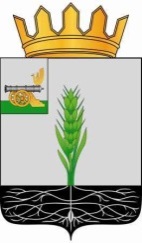 СОВЕТ ДЕПУТАТОВ
МУНИЦИПАЛЬНОГО ОБРАЗОВАНИЯ «ПОЧИНКОВСКИЙ РАЙОН» СМОЛЕНСКОЙ ОБЛАСТИР Е Ш Е Н И Еот  27.09.2023  № 165                                                                                   О деятельности комиссии по делам несовершеннолетних и защите их прав в  муниципальном образовании «Починковский район  Смоленской области           Заслушав и обсудив информацию заместителя Главы муниципального образования «Починковский район» Смоленской области Прохореновой И.Н. о деятельности комиссии по делам несовершеннолетних и защите их прав в  муниципальном образовании «Починковский район  Смоленской области, Совет депутатов муниципального образования «Починковский район» Смоленской области РЕШИЛ:Информацию о деятельности комиссии по делам несовершеннолетних и защите их прав в муниципальном образовании «Починковский район  Смоленской области принять  к сведению.Председатель Совета депутатовмуниципального образования«Починковский район» Смоленской области                                                                               Г.А. Соколова